فعالية: أن أفعل ما أؤمن بهالأهداف: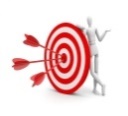 التعرف على اهداف اجيال واؤمن بها.توضيح القيم الانسانية التي تعمل عليها اجيال.التعمق أكثر بكيفية تطبيق ما أؤمن به.مدة الفعالية: 90 دقيقة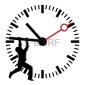 جيل الهدف: صف رابع حتى عاشر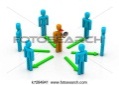 المواد اللازمة: ملحق اهداف اجيال، توش، اوراق، اقلام، بطاقات فارغة.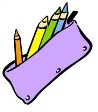 سير الفعالية: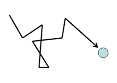 يبدأ المرشد بشرح الفعالية بحيث انه يعرض اهداف اجيال والتي لها صلة مباشرة وغير مباشرة مع الحدث (مخيم اللاجئين)، كعمل انساني من الدرجة الاولى. هذه الفعالية نتطرق للنقاش في عدة مواضيع مثل:التعرف على اهداف اجيالتذويت الاهداف والقيم التي نؤمن بها وتحقيقها على ارض الواقعالمرحلة الأولى:بعد الشرح واعطاء مقدمة قصيرة لأهداف اجيال وكذلك بعثة اليونان الانسانية، يقوم المرشد بتوزيع بطاقات كتب عليها اهداف اجيال كحركة شبيبة، يقسم المرشد المجموعة الى مجموعات صغيرة ولكل مجموعة يتم توزيع هدفين لأجيال.وعلى المجموعة المصغرة ان تكتب وترسم على برستول:ماذا تعني له هذه الاهداف.ان يتحدث عن هدف له صلة بمشروع بعثة اليونان للاجئين.شيء ما اود ان اعرف عنه أكثر عن علاقة اجيال بالبعثة.   
 المرحلة الثانية: عمل في مجموعات، يقوم المرشد بتقسيم المجموعة الى مجموعات صغيرة، بعد ان يتم عرض المنتوج في المرحلة الاولى من الفعالية، يطرح المرشد سؤال للنقاش داخل كل مجموعة، وعلى المجموعات اخذ وقت للإجابة عن السؤال من منظور انهم ابناء شبيبة مسؤول ومبادر لتحسين ظروف اللاجئين، عرض المنتوج في المجموعة الام.ما هي الرسالة من وراء عمل شبيبة اجيال لإنجاح مشروع البعثة الانسانية في اليونان، ماذا يضيف لي كعضو في شبيبة اجيال العمل في هذا المشروع؟عملنا في مشروع انساني للاجئين من دول الشرق الاوسط في اليونان، ما هي تأثيراته وانعكاساته على اللاجئين داخل المخيم؟كيف لعمل انساني ولو كان عمل بسيط ان يؤثر على الاخرين (اللاجئين)؟ لماذا تعمل اجيال على دعم اللاجئين في اليونان وما هي العبرة من وراء ذلك، ومن الجدير بالذكر ان اجيال تعمل ايضا على مستوى البلاد، تواجدنا في قرية ام الحيران التي هدمت في الاشهر الاخيرة وقدمنا الدعم المادي والمعنوي للسكان، وخصوصا الاطفال.اللاجئين في المخيم يفتقدون ابسط مركبات الحياة، ما برأيك أكثر اهمية الدعم المادي ام الدعم المعنوي؟مهام للمرشد:على المرشد ان يدير نقاش حول قضية انسانية بحته ويتطرق بها للعمل الانساني التطوعي ومدى تأثيره على المجتمع، وما هو دور شبيبة اجيال في تنمية روح التطوع والعطاء وتطبيقها على ارض الواقع.بالإضافة الى تسليط الضوء على مبادئ اجيال واهدافها، وأننا نعمل في شبيبة اجيال على تطبيق كل ما نؤمن به من مبادئ.ملحق: أهداف اجيال1.زيادة الوعي عند الشباب حول الوضع الذي يعيشه السكان وتنمية الهوية العربية الفلسطينية للسكان العرب في إسرائيل. 2.	تنمية صفات أساسية كالمبادرة، المشاركة، تحمل المسؤولية وقيادة من أجل.3.	التغيير والتطوير، على مستويات ومجالات الحياة المختلفة.4.	تنمي وتبني وتصقل شخصية القادة الشاب.5.	تنمية مفهوم الهويات الجماعية. 6.	ترسيخ القيم والعدالة الاجتماعية ونمط الحياة الديمقراطي.7.	التعاون المشترك والاحترام المتبادل.8.	تنمية قيادة شابة تنادي بالسلام والإنسانية وتآخي الشعوب والاشتراكية. 9.	تعزيز المساواة للمرأة العربية ومكانتها في المجتمع.10.	الأخوة والكفاح ضد التعصب العنصري.11.	التطوع في المجتمع.12.تعزيز التعليم وتشجيع روح المبادرة والتعليم